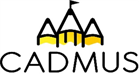 Cadmus InclusiveBear’s Treasure Hunt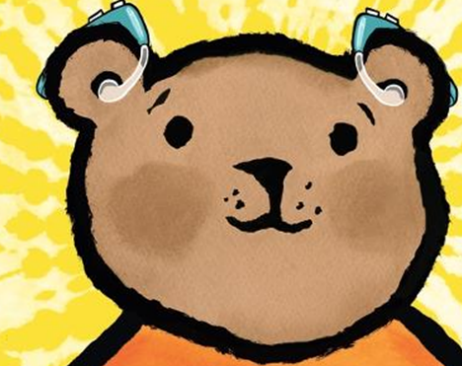 EquipmentIts NameFound it!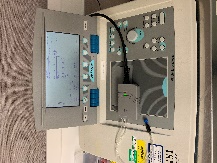 Tympanometer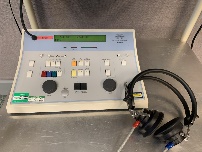 Audiometer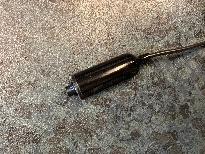 Response Button 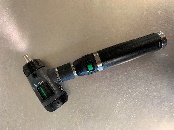 Otoscope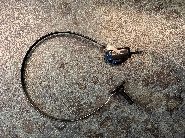 Bone Conductor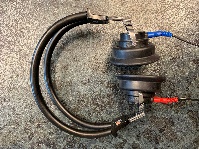 Audiometer Headphones